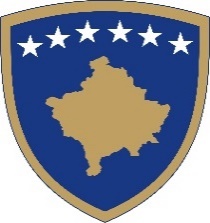 Republika e KosovësRepublika Kosova - Republic of KosovoQeveria - Vlada - GovernmentMinistria e Financave, Punës dhe Transfereve - Ministarstvo Finansija, Rada i Trasfera - Ministry of Finance, Labour and TransfersRAPORT  KONSULTIMIpër Draft Koncept Dokumentin për Fushën e Menaxhimit të Financave Publike Shtator, 2022HyrjeMinistria e Financave Punës dhe Transfereve në cilësinë e Organit Propozues për hartimin e Koncept Dokumentit për Fushën e Menaxhimit të Financave Publike, ka propozuar  hartimin e këtij  Koncept Dokument, i cili do te mundësoj përmirësimin e menaxhimit e financave publike.Përmes hartimit të Koncept Dokumentit janë trajtuar çështjet dhe sfidat që janë të bëjnë me procesin buxhetor, parimet në shpenzimin e parasë publike, statusin e Thesarit të Kosovës, shpenzimet e paparashikuara, rialokimet buxhetore etj.Koncept Dokumenti ka kaluar fazën e Konsultimeve Paraprake dhe atyre Publike. Ministria e Financave Punës dhe Transfereve, ka zhvilluar konsultimet paraprake (21.04.2022 deri më 22.05.2022) dhe ato publike (25.05.2022 deri më 24.06.2022) në përputhje me kërkesat e legjislacionit në fuqi në Republikën e Kosovës. Gjatë konsultimeve paraprake janë pranuar komente vetëm nga SKQ-ZKM. Gjatë fazës së konsultimeve publike, koncept  dokumenti është përcjellë me e-mail tek OJQ-të dhe palët e interesit dhe në të njëjtën kohë është publikuar në platformën e konsultimeve publike në përputhje me kriteret dhe afatet ligjore të përcaktuara me aktet ligjore në fuqi.Ecuria procesit të konsultimitPërmbledhje e  kontributeve të pranuara gjatë procesit të konsultimitGjatë procesit të konsultimeve janë pranuar komente nga disa institucione dhe akterë tjerë si: nga Zyra e Kryeministrit; (Sekretariati Koordinues i Qeverisë, Zyra Ligjore e Kryeministrit, Agjencia për Barazi Gjinore); Zyra e Bashkimit Evropian në Kosovë, (e cila ka përcjellë komentet dhe opinion e përmbledhur nga Zyra e BE, KE, EULEX, SIGMA dhe ekspertët e projekteve të BE-së, si pjesë e “Mekanizmi i Rishikimit Legjislativ (LRM)); dhe Rrjeti i Grave të Kosovës. Komentet e pranuara gjatë konsultimeve janë analizuar dhe adresuar nga grupi punues. Komentet e pranuara janë reflektuar në këtë koncept dokument. Është përgatitur raporti i konsultimeve, me të gjitha komentet e pranuara dhe adresimin e tyre, i cili do të procedohet tutje së bashku me këtë koncept dokument.Çështje tjeraNuk ka pasur. Hapat e ardhshëmKoncept Dokumenti për Menaxhimin e Financave Publike, planifikohet të përfundojë në pjesën e fundit të tremujorit të tretë (K3) të vitit 2022 dhe të dërgohet për aprovim në Qeverinë e Republikës së Kosovës, pas përfundimit të të gjitha procedurave përkatëse.Shtojca – Tabela e detajuar me informatat për kontribuesit, arsyetimet për përgjigjet e pranuara dhe të refuzuara.  Metodat e KonsultimitDatat/kohëzgjatjaNumri i pjesëmarrësve/kontribuesveKonsultimet me shkrim / në mënyrë elektronike;15 ditë pune Kontribues - 4Publikimi në ueb faqe/Platforma elektronike20 ditë pune Kontribues  - 1Koncept Dokumentit për Fushën e Menaxhimit të Financave PublikeKoncept Dokumentit për Fushën e Menaxhimit të Financave PublikeKoncept Dokumentit për Fushën e Menaxhimit të Financave PublikeKoncept Dokumentit për Fushën e Menaxhimit të Financave PublikeKoncept Dokumentit për Fushën e Menaxhimit të Financave PublikeTemat e konsultimitKomentet:Kush ka komentuarStatus i komenteve: Pranuar, Pjesërisht pranuar, RefuzuarKomentet (Sqarimet janë obligative për komentet e refuzuara dhe ato pjesërisht te pranuara)Objektivat Objektivi i koncept dokumentit, i cili përbën vlerësimin e ndikimit në këtë fushë, është ambicioz, duke trajtuar si çështjet formale legjislative, ashtu edhe çështjet që lidhen me zbatimin e menaxhimit financiar dhe kontrollit. Ndërsa shumica e çështjeve në CD kërkojnë rregullime ligjore, të tjerat nuk kërkojnë (p.sh. çështja e mungesës së qasjes së integruar për ndërtimin e kapaciteteve në fushën e MFP, seksioni 1.2.1.5.). Metodologjikisht, nuk është e qartë nëse edhe këto i përkasin CD-së? Nëse po, mund të ngrihen edhe shumë çështje të tjera.EUO, HQ, EULEX, SIGMA and other EU projects experts Legislative Review Mechanism (LRM).PranuarKy koncept dokument adreson çështjet në fushën e MFP-së me theks të veçantë në kornizën ligjore. Pajtohemi se ekzistojnë edhe çështje tjera specifike, të cilat do të zbatohen gjatë adresimit të opsionit të zgjedhur nga Qeveria (rishikim i kornizës legjislative, strategjive dhe planeve të implementimit të tyre). Komente  të përgjithshmeËshtë inkurajuese që shumë nga dobësitë e identifikuara në vlerësimin e fundit të SIGMA-s në fushën e Menaxhimit të Financave Publike, trajtohen në Koncept dokument. Megjithatë, një referencë më e qartë në CD mund të bëhet për disa probleme specifike që u identifikuan gjithashtu në vlerësimin e SIGMA-s, si për shembull funksionimi i kontrolleve të brendshme, rreziqet që lidhen me ndërmarrjet publike dhe dobësitë në llogaridhënien menaxheriale.EUO, HQ, EULEX, SIGMA and other EU projects experts Legislative Review Mechanism (LRM)Pranohet Është evidente që koncept dokumenti ka adresuar të gjeturat e vlerësimit të fundit të SIGMA, edhe pse KD është hartuar para se të publikohen të gjeturat e vlerësimit të SIGMA. Në versionin final, në pjesën ku adresohen çështjet e ngritura për rrisqet në ndërmarrjet publike dhe pjesën e kontrollit te brendshëm do të përdoret referenca nga gjetjet e vlerësimit të SIGMA. Në draftin e koncept dokumentit në veçanti është vënë referencë në vlerësimet e OECD-SIGMA të cilat do të merren për bazë gjatë adresimit të opsionit të rekomanduar. Analiza e problemeveNë lidhje me Ndërmarrjet Publike dhe rreziqet fiskale, dhe vendimet lidhur me investimet, këto duhet të vlerësohen siç duhet, të përfshihen në planifikimin buxhetor dhe të futen në strategjinë e përgjithshme të investimeve. Vlerësimi i rrezikut fiskal të ndërmarrjeve publike është përfshirë në KASH 2022-2024 dhe më pas në Ligjin e Buxhetit të Rishikuar të 2021 dhe 2022 dhe PRE. Ky vlerësim i rrezikut duhet të përfshihet në legjislacion dhe të bëhet praktikë standarde.EUO, HQ, EULEX, SIGMA and other EU projects experts Legislative Review Mechanism (LRM)PranohetPajtohemi që rrisqet fiskale lidhur me ndërmarrjet publike janë të adresuara në KASH dhe ligjet vjetore për ndarjet buxhetore dhe ERP. Koncept dokumenti ka analizuar dhe adresuar çështjen në fjalë në opsionin e rekomanduar. Analiza e problemeve Publikimi i pasqyrave financiare tremujore të ndërmarrjeve publike është ndërprerë, pas publikimit të pasqyrave financiare të TM4 2020. Kjo praktikë duhet të përfshihet në legjislacion dhe të bëhet praktikë standarde.EUO, HQ, EULEX, SIGMA and other EU projects experts Legislative Review Mechanism (LRM)PranohetEdhe pse raportet tremujore publikohen rregullisht, rregullimi detajuar është paraparë në pjesën “e çështjeve horizontale lidhur me LMFPP” OpcionetObjektivi kryesor i CD-së duhet të jetë eliminimi i joefikasitetit dhe pengesave, me efekt të përmirësimit të menaxhimit dhe zbatimit të shpenzimeve publike, duke çuar në rritjen e transparencës dhe qeverisjes më të mirë. Si e tillë, CD-ja u referohet katër opsioneve; dy prej tyre propozojnë një ligj të ri për MFPP, ose duke përfshirë të gjitha çështjet e rregulluara aktualisht me ligje të veçanta, ose duke mbajtur ligjet e posaçme aktuale (Opsioni 3, që është opsioni i propozuar nga Grupi Punues përgjegjës për analizimin e situatës dhe hartimin e CD-së) . Nuk është e qartë pse të katër opsionet duket se janë reciprokisht të përjashtuara në CD. Në çdo rast duhet nënvizuar se opsioni 2, “Përmirësimi i zbatimit dhe ekzekutimit” në çdo rast duhet të shoqërojë çdo opsion që zgjidhet, pasi përveç ndryshimeve legjislative të nevojshme, zbatimi duhet të përmirësohet.EUO, HQ, EULEX, SIGMA and other EU projects experts Legislative Review Mechanism (LRM)Pjesërisht pranuarBazuar në metodologjinë e hartimit të Koncept dokumenteve, grupi Punues ka vepruar në bazë të manualit. Opsioni për përmirësim të zbatimit është i veçantë, dhe nuk do të kishte kuptim të jetë pjesë në secilin opsion. Opsioni i rekomanduar parasheh rishikimin e LMFPP-së, megjithatë, deri në hyrjen në fuqi të ligjit të rishikuar, MFPT do të ndërmarrë të gjitha masat dhe aktivitetet në përmirësimin e zbatimit të ligjit ekzistues. Nëse përfundimisht zgjidhet opsioni 3, do të duhet të punohet njëkohësisht në hartimin e akteve ligjore dhe nënligjore të veçanta, për të siguruar koherencë, koordinim dhe konsolidim. Pasi që kjo nuk është praktikë standarde në Kosovë, do të ishte mirë të dihej se si GP në praktikë do të vazhdojë me rishikimin e akteve nënligjore paralelisht me hartimin e Ligjit të ri për MFPP.EUO, HQ, EULEX, SIGMA and other EU projects experts Legislative Review Mechanism (LRM)PranohetPas aprovimit të Koncept Dokumentit nga Qeveria e Republikës së Kosovës, institucionet relevante do të adresojnë opsionin e rekomanduar. MFPT do të emëroj zyrtarët përgjegjës dhe grupet punuese për të gjitha ligjet dhe aktet nënligjore që do të rishikohen. Për siguruar konsistencën në mes të këtyre ligjeve dhe akteve nënligjore, do të ketë koordinim të rregullt në mes të grupeve punuese.  Opsionet CD më tej i referohet mundësisë së hartimit të Ligjit për MFPP-në si paketë me ligje të tjera të veçanta (Ligji për Kontrollin e Brendshëm, Ligji për financat e pushtetit lokal, Ligji për borxhet shtetërore dhe ligje të tjera që rregullojnë fushën e menaxhimit të financave publike), për të adresuar nevojat për koordinim ndërmjet tyre. Kjo duket si një qasje e mirë, por është e paqartë nëse MFPT dhe departamenti i saj ligjor do të kishin kapacitet për një punë kaq të gjerë. Në çdo rast, puna me këto ligje si një paketë do të trajtonte çështjen e moskoherencës së mundshme mes tyre.EUO, HQ, EULEX, SIGMA and other EU projects experts Legislative Review Mechanism (LRM)Pranohet Pjeserisht Pas aprovimit të Koncept Dokumentit nga Qeveria e Republikës së Kosovës, institucionet relevante do të adresojnë opsionin e rekomanduar. MFPT do të emëroj zyrtarët përgjegjës dhe grupet punuese për të gjitha ligjet dhe aktet nënligjore që do të rishikohen. Për siguruar konsistencën në mes të këtyre ligjeve dhe akteve nënligjore, do të ketë koordinim të rregullt në mes të grupeve punuese.  Edhe pse zyra ligjore ka kapacitete, hartimi i ligjeve do te jete përgjegjësi e grupeve punuese, ne kuadër te te cilave do te jene te përfshira te gjitha njësitë e MFPT-se, dhe mbështetjen teknike te donatoreve e cila ekziston ne MFPT. Opsionet Puna për rishikimin e LMFPP-së siç rekomandohet në KD dhe gjithashtu nevoja për përditësimin dhe ndryshimin e ligjeve dhe akteve nënligjore përkatëse, do të jetë një përpjekje e rëndësishme për vitet në vijim. Prandaj, është për t'u habitur që nuk ka asnjë referencë të rishikimit të LMFPP në draftin e parë të Strategjisë së MFP 2022-2026 që kemi parë. A nënkupton kjo se afati kohor i parashikuar është miratimi pas vitit 2026? Ky do të ishte një shqetësim i madh, duke pasur parasysh numrin dhe rëndësinë e dobësive dhe mangësive të theksuara në koncept dokument.EUO, HQ, EULEX, SIGMA and other EU projects experts Legislative Review Mechanism (LRM)Pranohet Koncept Dokumenti Hartohet nga Grupi Punues dhe jep opsion e rekomanduar, të cilin Qeveria jo domosdoshmërisht e aprovon. Koncept Dokumenti parasheh në opsionin e rekomanduar që të hartohet projektligji për LMFP gjatë vitit 2022 dhe 2023. Strategjia në anën tjetër, analizon po ashtu MFP në Kosovë dhe ka ndërlidhje me këtë koncept dokument. Nga sa u tha më lartë, pa aprovimin e koncept dokumentit dhe opsionit të rekomanduar nuk mund të parashihet hartimi i projektligjeve që mbulon koncept dokumenti. Duhet thënë se, drafti i strategjisë ende nuk është finalizuar.  Analiza e problemeve/planifikimet buxetoreKoncept Dokumenti nuk e vë në dyshim modelin buxhetor të Kosovës. Megjithatë, ai pranon nevojën për të sjellë më shumë elemente buxhetore të bazuara në performancë (të cilat në fakt janë tashmë, por nuk përdoren siç duhet). Çështja kryesore është se buxhetimi nuk është i drejtuar nga politikat, por në rritje dhe për këtë arsye humbet të qenit një mjet strategjik në duart e qeverisë për të përmbushur objektivat e saj të politikës. Në këtë kuptim, koha e dorëzimit të KD-së nuk është ideale: nëse strategjitë e reja të RAP-it dhe MFP-së në pjesët e tyre të planifikimit të politikave dhe buxhetimit synojnë të trajtojnë modelin e buxhetimit në mënyrë më të detajuar, mund të jetë e nevojshme që gjithashtu të rishikohet tërësisht LMFPP. Më pas mund të nevojiten vlerësime shtesë të ndikimit, të tilla si përditësimi i KD-së, për të marrë parasysh ndikimin që këto ndryshime mund të sjellin në LMFPP. (Si e tillë, kjo qasje duhet të pasqyrohet edhe në seksionin mbi Opsionet).EUO, HQ, EULEX, SIGMA and other EU projects experts Legislative Review Mechanism (LRM)Pranohet pjesërisht. Është evidente që Koncept Dokumenti nuk e vë në pikëpyetje modelin buxhetor. Ligji i ri i Menaxhimit të Financave Publike synon të avancoj më tutje buxhetimin në bazë të performancës, duke përfshirë krijimin e një baze më të qartë ligjore për një buxhetim të tillë. Ndërkaq, çështja e buxhetimit programor është adresuar në Draft Strategjinë e MFP-së si një serë analizash dhe aktivitetesh në periudhën afatmesme. Analiza e problemit/planifikimi /ekzekutimi buxhetit /çështjet horizontaleNjë çështje e madhe që nuk është trajtuar në mënyrë gjithëpërfshirëse (edhe pse disa aspekte të saj trajtohen individualisht) në CD lidhet me disiplinën fiskale. Aspektet e disiplinës fiskale përfshijnë: cilësinë e ulët të dorëzimeve buxhetore nga organizata buxhetore që mund të ndryshohen gjatë vitit fiskal për shkak të rregullave të tepërta të fleksibilitetit, hyrjen në tenderë publikë pa siguruar financimin në buxhet, disiplinë të dobët në raportimin e zbatimit të projektet kapitale, ose e drejta e tepruar e deputetëve për të shtuar 'projektet e përkëdhelura' në ligjin vjetor të ndarjeve buxhetore pa përgjegjësinë për të shpjeguar se nga do të vijnë fondet ose nëse projektet janë të realizueshme në radhë të parë (d.m.th. çfarë duhet të tërhiqet si pasojë e shtimit të tyre në propozim-buxhetin)EUO, HQ, EULEX, SIGMA and other EU projects experts Legislative Review Mechanism (LRM)RefuzuarÇështjet e ngritura në këtë koment janë të adresuara në Koncept Dokument duke përfshirë rregullat fiskale, borxhin publik, hyrja në obligime pa ndarje buxhetore, vendosja e rregullave shtesë sa i përket plotësimit të projektligjit për buxhet në procedurat parlamentare, ndarjet buxhetore nga shpenzimet e paparashikuara etj.  të gjitha këto shprehimisht janë të adresuar në opsion e rekomanduar. Institucionet përgjegjëse në fushën e MFP-sëA është e mandatuar siç duhet Zyra Kombëtare e Auditimit për të dhënë opinionin e saj për të shkuar përtej auditimit të pasqyrave financiare duke audituar rregullisht edhe respektimin e ligjeve nga organizatat buxhetore për prokurimin publik, përdorimin e aseteve publike etj.EUO, HQ, EULEX, SIGMA and other EU projects experts Legislative Review Mechanism (LRM)RefuzuarKjo çështje nuk është ngritur si problematike as nga ZKA. Të gjitha format e auditimeve janë të rregulluara me ligjin Nr. 05/l-055 për Auditorin e Përgjithshëm dhe Zyrën Kombëtare të auditimit të Republikës së Kosovës. Planifikimi /ekzekutimi i buxhetit Qeveria gjithashtu duhet të ketë obligim të publikojë një raport të performancës kundrejt objektivave të politikave të shpallura në KASH dhe/ose në Buxhetin e Konsoliduar (neni 22 h) në të njëjtën mënyrë që publikon Raportin Vjetor Financiar. Kjo do të kërkonte që klasifikimi buxhetor i bazuar në program të kërkohet me ligj (aktualisht është opsional; nuk ka raportim ndaj programeve) dhe gjithashtu që programet të prezantohen siç duhet.EUO, HQ, EULEX, SIGMA and other EU projects experts Legislative Review Mechanism (LRM)PranohetLigji i ri i Menaxhimit të Financave Publike synon të avancoj më tutje buxhetimin programor dhe në bazë të performancës, duke përfshirë krijimin e një baze më të qartë ligjore për një buxhetim të tillë. Çështja e buxhetimit programor është adresuar edhe në Draft Strategjinë e MFP-së për  adresim afatmesëm.Mekanizmat institucionaleOrganizatat buxhetore në varësi të një ministrie nuk duhet t'i raportojnë drejtpërdrejt Thesarit, por ministrisë që mbledh një pasqyrë të konsoliduar financiare. Në këtë mënyrë, do të ishte përgjegjësi e ministrisë që të kryente kontroll financiar mbi agjencitë e saj në varësi dhe të sigurohet që performanca e tyre jofinanciare të përmbushë pritshmëritë deri në fund të vitit. Kjo mund të zvogëlojë në një farë mënyre problemin me numrin tepër të madh të organizatave buxhetore që ekzistojnë në Kosovë.EUO, HQ, EULEX, SIGMA and other EU projects experts Legislative Review Mechanism (LRM)RefuzuarTë gjitha organizatat buxhetore, të cilat veprojnë në kuadër të Ministrive, pasqyrat financiare i dorëzojnë përmes Ministrisë nën të cilën veprojnë, dhe të konsoliduar i dorëzohen thesarit. Rregullat fiskale Rregullat fiskale – çdo ndryshim (veçanërisht në lidhje me rrugët e reduktimit të borxhit) nuk duhet të jetë fiks ose i thjeshtë, por më tepër fleksibël për të lejuar që kushtet mbizotëruese makroekonomike të merren parasysh.EUO, HQ, EULEX, SIGMA and other EU projects experts Legislative Review Mechanism (LRM)Refuzuar. Gjatë analizës së zhvilluar në kuadër të këtij koncept dokumenti nuk janë identifuar probleme të kësaj natyre. Për më tepër, koncepti parasheh që të ketë konsolidim të rregullave fiskale dhe vendosje të parimeve të rregullave fiskale. Identifikimi i problemeve Vendosja e kritereve për pagesën e fondeve të paparashikuara është një pikë e rëndësishme.EUO, HQ, EULEX, SIGMA and other EU projects experts Legislative Review Mechanism (LRM)Pranuar. E adresuar  Mekanizmat institucionale Bankat qendrore janë pjesë e kuadrit më të gjerë të MFP-së pasi funksionimi i tyre ka ndikim në politikën fiskale të qeverisë, por duket se politika e BQK-së nuk shihet si pjesë e MFP-së në këtë dokument. Rekomandimet e Rishikimit të Stabilitetit të Sektorit Financiar 2019 të FMN-së (FSSR) mbi qeverisjen e bankës qendrore duhet ende të zbatohen.EUO, HQ, EULEX, SIGMA and other EU projects experts Legislative Review Mechanism (LRM)Refuzuar. Edhe pse Banka Qendrore është pjesë e MFP në kuptimin e gjerë, në MFP të Kosovës nuk ka ndikim të drejtpërdrejtë për shkak të mungesës së politikave monetare. Rekomandimet nga FSSR janë detyrime në radhë të parë për BQK-në si një institucion i pavarur. Identifikimi i problemeve / mekanizmat për mbikëqyrje fiskaleAsnjë referencë nuk i bëhet krijimit të një këshilli fiskal, pavarësisht se ai është paraqitur në udhëzimet e politikave ERP për disa vite më radhë. Edhe nëse autoritetet nuk duan të angazhohen për një afat kohor për krijimin e një organi të pavarur të mbikëqyrjes fiskale, përgatitjet duhet të fillojnë brenda 4 viteve të ardhshme.EUO, HQ, EULEX, SIGMA and other EU projects experts Legislative Review Mechanism (LRM)Pranuar. Në takimin e fundit të Dialogut Ekonomik dhe Financiar, të mbajtur në prill të vitit 2022, është dakorduar me BE-në që Kosova fillimisht të bëjë rishikimin e dokumentit të opsioneve lidhur me themelimin e një mekanizmi të pavarur për mbikëqyrje fiskale. Bazuar në këtë rishikim do të ndërmerren veprimet e mëtejmë. Dokumentet e politikave/legjislacioni KD i referohet Kushtetutës së Kosovës, ligjeve apo akteve nënligjore dhe dokumenteve të politikave, dhe duhet të konsiderojë që të përfshijë edhe Ligjin për Mbrojtjen e Denoncuesve Nr. 06/L-085, i cili përcakton rregullat për sinjalizimin (raporton ose zbulon informacione mbi kërcënimin ose dëmtim të interesit publik)EUO, HQ, EULEX, SIGMA and other EU projects experts Legislative Review Mechanism (LRM)Refuzuar.Gjatë analizës nuk është identifikuar ndonjë problem që lidhet me sinjalizimin. Prandaj, nuk konsiderojmë të nevojshme për adresim specifik në kuadër të këtij koncept dokumenti. Opsioni 4, teksti hyrës, paragrafi 2Fjala holistike të zëvendësohet me fjalën “të përgjitshme Zyra Ligjore - ZKMPranuar Opsioni 4, teksti hyrës, paragrafi 2te specifikohet legjislacioni tjetër ose të fshihet kjo pjese për te rezultuar e plote kjo analizeZyra Ligjore - ZKMPranuar Pjesa e fjalisë” dhe eventualisht në legjislacionin tjetër” fshihet. Tabela Hyrëse, “ndikimet Mjedisore, ngarkesat administrative, testi i NMVRekomandohet qe te fshihet kjo pjesë dhe te ndikimet e tjera te cekura me larte te mos specifikohet “Ligjit të ri për Menaxhimin e Financave Publike” por me një formulim të përgjithshëm të përshkruhet ndikimi qe do këtë opsioni i cekur në rubrikën me larte te- opsioni i rekomanduar Zyra Ligjore - ZKMPranuarPërkufizimi i problemit 1.1Te kjo pjesë është elaboruar mandati i këtyre mekanizmave pa e reflektuar mangësitë, vështirësitë qe ndërlidhen me problemin e   përkufizuar në këtë analizëZyra Ligjore - ZKMRefuzohetNë këtë pjesë të dokumentit vetëm janë përmendur institucionet përgjegjëse dhe mandati i tyre në fushën e MFP-së, rrjedhimisht problemet janë të identifikuara në pjesën në vazhdim të KD-së. Objektivat: pika 2.2 teksti: “Rregullimin e unifikuar të rregullave fiskale;Si dhe krijimi i qartë i bazës ligjore për nxjerrjen e tyre nga ministri sipas propozimit të Thesarit (Agjencisë) në përputhje me Ligjin nr. 06/l -113për organizimin dhe funksionimin e administratës shtetërore dhe tëagjencive të pavaruraZyra Ligjore - ZKMRefuzohetNuk është fjala për akte nënligjore, por, për rregulla ligjore që përcaktojnë disiplinë fiskale. OPSIONI 2:  Përmirësimi i zbatimit dhe ekzekutimit pika 1.Te fshihet kjo pjese duke u bazuar në vendimin e Qeverisë Nr.02/50 të dt. 23.12.2021 është miratuar analiza juridike për vlerësimin e bazës ligjore të akteve nënligjore te nxjerra nga ministrat. Me kete vendim janë shfuqizuar aktet nenligjore te cilat nuk kane pasur baze specifike ligjore me përjashtim te disave qe kane qe kane rregulluar disa çështje me specifike e per te cilat eshte rekomanduar qe tu krijohet baza specifike sa me shpejte qe eshte e mundur.Kjo derivon edhe nga seksioni II, A,1,2 i Listës së Kontrollit të Sundimit të Ligjit, të nxjerr nga Komisioni i Venedikut ku në mënyrë shprehimore përcaktohet obligimi i institucioneve për të vepruar në pajtueshmëri strikte me kompetencat e përcaktuara me ligj.Propozohet të fshihet teksti në vijim: , dhe dispozitat e tilla që japin një autorizim të gjerë nuk janë të preferueshme. Megjithatë, edhe për një kohë ky standard mund të mos respektohet dhe Ministri mund të nxjerrë akte nënligjore për të përcaktuar apo përmirësuar disa çështje që kanë të bëjnë me zbatimin e LMFPP-së.Zyra Ligjore - ZKMPranuar Objektivat Objektivi specifik: II. Cikli buxhetor i avancuar - komenti ndërlidhet me çështjen e mosidentifikimit te aktiviteteve përkatëse në planin e Zbatimit të Opsionit të Rekomanduar, ku shihet se nuk është shtjelluar dhe përcaktuar mjaftueshëm kjo çështje me aktivitete konkrete përtej hartimit të legjislacionit primar dhe sekondarë, kjo është e nevojshme të bëhet edhe për efekte të vlerësimit të ndikimit buxhetorë të mundshëm. Sugjerime rreth procesit të Komunikimit dhe konsultimit. SKQ – Zyra e KryeministritPranohetNë Koncept Dokument, në pjesën e planit të aktiviteteve do të përfshihet çështja e ngritjes së kapaciteteve për zyrtaret financiar për të zbatuar kërkesat e ligjit të ri. 2024 -2025. Identifikimi i problemeve / mekanizmat institucionale Gjithashtu, e njëjta çështje qëndron edhe me definimin e aktiviteteve që ndërlidhen me adresimin e problemeve që shkaktohet nga mungesa e kapaciteteve në ofrimin me kohë të shërbimeve të teknologjisë informative në Ministri dhe sfidat në ofrimin e sigurisë së sistemeve të TI-së, si dhe duhet të definohen dhe paraqiten në plan të zbatimit aktiviteteve që do të duhej të krijojnë kushte për funksionalizimin e ofrimit të shërbimeve digjitale.SKQ – Zyra e KryeministritPranohetPjesa e koncept Dokumentit që adreson shërbimet e TIK do të rishikohet, gjithashtu duke u bazuar në analizat që tashmë ka bërë MFPT-të duke përfshirë edhe Themelimin e një Agjencie të TIK-ut, që do të ofrojë shërbime për të gjitha njësitë organizative të MFPT. Ministria e Financave ka pasur probleme të shpeshta me sistemet e teknologjisë informative. Si rrjedhojë e problemeve të identifikuara, mbetet evidente se ekziston nevoja për avancim të sistemeve të teknologjisë informative, duke përfshirë interoperabilitetitn, dhe mundësinë e krijimit të mekanizmave shtesë në kuadër të MFPT-së.Kjo nënkupton ristrukturimin e menaxhimit të të gjitha shërbimeve të teknologjisë informative përmes themelimit të një Agjencie të dedikur të Teknologjisë Informative në kuadër të MFPT-së, me mandat specifik në përkrahjen e Menaxhimit të Financave Publike.Qasja për transformimin e strukturës organizative për menaxhimin e fushës së teknologjisë informative brenda MFPT-së përmes themelimit të një Agjencie të veçantë kërkon ndërmarrjen e veprimeve të nevojshme ligjore. Rrjedhimisht, themelimi i një Agjencie të tillë duhet të bëhet përmes një ligji të veçantë.1.2.1.1 Vështrim i përgjithshëm për problemin kryesor të identifikuarKa mungesë të ndërlidhjes  se objektivave te koncept dokumentit me ato te politikave rregullative (ligje) dhe  programe strategjike te Qeverise Programi i Kosovës për Barazi Gjinore 2020-2024, si dhe detyrimeve qe burojnë nga traktate e korniza rajonale apo ndërkombëtare te nënshkruara. P.sh. përtej kornizave ligjore vendore dhe ndërkombëtare per barazinë gjinore te cilat mungojnë ne dokument (CEDAW, Platforma e Pekinit, Traktatet e BE-se, Kushtetuta e Kosovës, Ligji per Barazi Gjinore, është platforma e Qëllimeve te Zhvillimit te Qëndrueshëm te Kombeve te Bashkuara te cilat Kosova i ka pranuar përmes Rezolutës se janarit te vitit 2018 te aprovuar nga Parlamenti i Kosovës. Qëllimi 5 Barazia Gjinore, targetet 5.1, 5.5 dhe 5.c  duhet te cilësohen ne objektiva.ABGJ - ZKMRefuzuar Nuk është subjekt i rregullimit me këtë Koncept Dokument çështja e ngritur. Në Koncept Dokument trajtohet në përgjithësi fusha e menaxhimit të financave publike. 2.2 Fokusi kryesor i politikës së propozuarZbatimi i kornizës ligjore per barazi gjinore është obligues qe nga Kushtetuta e RKS , ligji për barazi gjinore, etj.  Kërkesa ligjore per buxhetimin gjinor do te duhet te respektohet paragrafi 1.17 i ligjit per barzi gjinore specifikon se buxhetimi gjinor eshte zbatimi i integrimit gjinor ne procesin buxhetor. Kjo do te thote vleresim i buxheteve nga pikepamja e gjinisene rastin kur çështja gjinore është marrë parasysh ne te gjitha nivelet e procesit buxhetor te hyrave dhe shpenzimeve te ristrukturimit me qellim te promovimit te barazise se femrave dhe meshkujveABGJ - ZKMRefuzuar Ne pajtohemi që kërkesa ligjore për buxhetim gjinor veçse ekziston në ligjin për Barazi gjinore, dhe një kërkesë e tillë nuk është diçka e re për Sistemin Juridik të Kosovës. Prandaj, nuk është në kundërshtim as me dispozitat aktuale të LMFPP-së. Edhepse e konsiderojmë të rëndësishëm, megjithatë, fokusi kryesor i këtij koncept dokumentit nuk është buxhetimi gjinor, i cili edhe ashtu kërkohet me ligjin për Barazi Gjinore, dhe është kërkesë ligjore e aplikueshme në Kosovë. Në kuadër të opsionit të rekomanduar, pika kryesore është vendosja e parimeve të MFP-së sepse ky është edhe fokusi i këtij koncept-dokumenti. Vlerësimet e ndikimeveNe përputhje me Manualin për Zhvillimin e Koncept Dokumenteve si dhe me Manualin për Vlerësimin e Ndikimit Gjinor, mungon analiza sipas standardeve te përcaktuara ne te dy udhëzuesit. Mungojnë te dhëna sasiore dhe cilësore, (statistika administrative dhe census, te dhëna nga hulumtime te ndryshme per Kosovën po ashtu nëse larte është përmendur buxheti sipas performancës dhe po ashtu edhe respektimi i parimit te barazise gjinore atëherë do te ketë ndikim edhe opsioni ne përmisimin ose jo te gjendjes se barazisë gjinore ne vend. ABGJ - ZKMRefuzuar Ne pajtohemi që kërkesa ligjore për buxhetim gjinor veçse ekziston në ligjin për Barazi Gjinore, dhe një kërkesë e tillë nuk është në kundërshtim as me dispozitat e LMFPP-së. Si shembull, Qarkoret Buxhetore ju kërkojnë të gjitha organizatave buxhetore, që me rastin e dërgimit të kërkesave buxhetore të përfshihet edhe buxhetimi gjinor. Prandaj, kur themi se nuk do të ketë ndikim gjinor opsioni i rekomanduar, konsiderojmë se kjo çështje veçse është e rregulluar tashmë në Kosovë. Çështja e zbatimit të buxhetimit gjinor në praktikë,  jo domosdoshmërisht duhet të mendohet se do të ketë ndikim/ndryshim në ndarjet buxhetore krahasuar me ato të tanishme. Për më tepër, në kuadër të problemeve është shtuar një problem i ri, që ka të bëjë me zbatimin në praktikë të buxhetimit gjinor konform legjislacionit në fuqi. Çështjet kryesoreHarmonizimi me Ligjin për Barazi Gjinore, Kornizën Plotësuese të PEFA-s për Vlerësimin e Menaxhimit të Financave Publike të Përgjegjshme Gjinore, Programin e Kosovës për Barazi Gjinore dhe praktikat e tjera ndërkombëtare si Objektivat e Zhvillimit të Qëndrueshëm të Kombeve të Bashkuara (SDG) 5, për të siguruar institucionalizimin e plotë të buxhetimit të përgjegjshëm gjinor sipas legjislacionit dytësor të ardhshëm/koncept dokumenti për institucionalizimin e buxhetimit të përgjegjshëm gjinor, të përgatitur nga ABGJ.Rrjeti i Grave të KosovësRefuzuarNuk është subjekt i rregullimit me këtë Koncept Dokument çështja e ngritur. Në Koncept Dokument trajtohet në përgjithësi fusha e menaxhimit të financave publike. Ndikimet EkonomikeMonitorimi është thelbësor për të vënë në dukje ndikimin e buxhetit në burra dhe gra të ndryshme (duke marrë parasysh ndërsektorialitetin, p.sh. moshën, gjininë, aftësinë, vendndodhjen gjeografike, përkatësinë etnike dhe aspekte të tjera), sipas kërkesave të Vlerësimit të Ndikimit Gjinor, i cili duhet të zbatohet gjatë gjithë kohës. të gjitha politikat publike të qeverisë, duke përfshirë aktet legjislative.Rrjeti i Grave të KosovësRefuzuar Nuk është subjekt i rregullimit me këtë Koncept Dokument. Vlerësimi i Ndikimit Gjinor është kërkesë tashmë ekzistuese dhe e aplikueshme në Kosovë. Rrjedhimisht, e njëjta nuk ka nevojë të adresohet tutje. Çështjet kyçe, pjesa e buxhetimit të bazuar në performancë. Irlanda e Veriut është një shembull shumë i mirë për buxhetimin e bazuar në performancë. Ata bëjnë buxhetim të barabartë me tregues të performancës që kontribuon në efikasitetin, efektivitetin, transparencën dhe llogaridhënien e ndarjeve buxhetore dhe rrit mirëqenien e të gjithë qytetarëve. Më shumë në: Skanimi i OECD: Buxhetimi i Barazisë në Irlandë https://www.oecd.org/gov/budgeting/equality-budgeting-in-ireland.pdf Rrjeti i Grave të KosovësPranohetPajohemi që Irlanda e Veriut është një shembull shumë i mirë për buxhetimin e bazuar në performancë. Në këtë fazë, është identifikuar nevoja për të krijuar bazë të mjaftueshme ligjore për të mundësuar që në të ardhmen të bëhet buxhetimi i bazuar në performancë. Çështja e modeleve duhet të trajtohet në një fazë tjetër të mëvonshme të zbatimit të LMFP-së, ku do të trajtohen të gjitha modelet e avancuara të buxhetimit të bazuara në performancë.Ndikimet ShoqëroreNjë nga qëllimet e këtij legjislacioni është përmirësimi i buxhetimit të performancës, prandaj merrni parasysh përdorimin e treguesve të performancës dhe raportimit të performancës në të gjithë dokumentin. Ne sugjerojmë që të përdoren gjithashtu treguesit e performancës gjinore dhe raportimi i përgjegjshëm gjinor si mjete të rëndësishme për të rritur transparencën, përgjegjshmërinë dhe efikasitetin në menaxhimin e financave publike.Rrjeti i Grave të KosovësRefuzohetNë këtë fazë, është identifikuar nevoja për të krijuar bazë të mjaftueshme ligjore për të mundësuar që në të ardhmen të bëhet buxhetimi i bazuar në performancë. Rrjedhimisht raportimi mbi bazën e performancës, nuk është i aplikueshëm në këtë fazë. në këtë pjesë të dokumentit fjala është për çdo formë të raportimit. Ndikimet mjedisoreSipas Planit të Veprimit Gjinor të BE-së III, gratë luajnë një rol thelbësor për zbutjen dhe përshtatjen ndaj ndryshimeve klimatike dhe mbrojtjen e mjedisit, si përdorues dhe menaxhere kryesore të burimeve natyrore, megjithatë, ato pengohen të marrin pjesë në mënyrë të barabartë në proceset e qeverisjes përkatëse për arsye të shumta, duke përfshirë normat e dëmshme gjinore, kornizat e papërshtatshme ligjore, aksesi i ulët në arsim dhe pronësia e tokës. Mënyra se si shpërndahen financat publike lidhur me ndërhyrjet për ndryshimet klimatike dhe mjedisin, mund të ketë një ndikim të drejtpërdrejtë mjedisor, duke përfshirë edhe nga perspektiva gjinore.Me natyrën ndërsektoriale të ndryshimit të klimës dhe shqetësimeve më të gjera mjedisore, mjetet e MFP (si mjetet e buxhetimit të përgjegjshëm ndaj gjinisë) mund të jenë një mundësi kyçe e një strategjie të integruar qeveritare për të luftuar ndryshimet klimatike. Kjo përfshin komponentë të tillë si transparenca fiskale dhe llogaridhënia.Rrjeti i Grave të KosovësRefuzohetNdonëse pajtohemi që çështja e ngritur në koment është e rëndësishme, komenti nuk është relevant lidhur me ndikimet e këtij koncept dokumenti në çështjet mjedisore. Hapat e ardhshmeNe rekomandojmë përfshirjen e shoqërisë civile në grupin e palëve të interesuara, në mënyrë që OSHC-të dhe OSHC-të të mund të japin kontributet e tyre në fazat e hershme të fazës së hartimit, dhe jo pasi dokumenti të jetë finalizuar tashmë.Rrjeti i Grave të KosovësPranohetShoqëria Civile do të përfshihet në të gjitha fazat e ardhshme, konform rregullativës ligjore në fuqi. Hyrja Sipas këtij ligji, TË GJITHA institucionet publike të Kosovës duhet të praktikojnë integrimin gjinor të të gjitha politikave. 1.16. Integrimi gjinor - është përfshirja e perspektivës gjinore në çdo fazë të procesit, planifikimit, miratimit, zbatimit, monitorimit dhe vlerësimit të legjislacionit, politikave apo programeve dhe buxheteve, në të gjitha fushat politike, ekonomike dhe sociale, duke marrë parasysh promovimin dhe avancimin e mundësi të barabarta midis burrave dhe grave.Rrjeti i Grave të KosovësRefuzohetNuk është subjekt i rregullimit me këtë Koncept Dokument çështja e ngritur. Në Koncept Dokument trajtohet në përgjithësi fusha e menaxhimit të financave publike. Hyrja/çështjet kryesoreHarmonizimi me Ligjin për Barazi Gjinore, Kornizën Plotësuese të PEFA-s për Vlerësimin e Menaxhimit të Financave Publike të Përgjegjshme Gjinore, Programin e Kosovës për Barazi Gjinore dhe praktikat e tjera ndërkombëtare si Objektivat e Zhvillimit të Qëndrueshëm të Kombeve të Bashkuara (SDG) 5, për të siguruar institucionalizimin e plotë të gjinisë. - buxhetimi i përgjegjshëmRrjeti i Grave të KosovësRefuzohetGjatë analizës së këtij koncept dokumenti nuk është vërejtur ndonjë dispozitë e LMFPP-së, që do të ishte në kundërshtim me kërkesat e sistemit juridik të Kosovës sa i përket çështjeve të Barazisë Gjinore. Asnjë dispozitë ligjore e LMFPP-së nuk ndalon buxhetimin e përgjegjshëm gjinor. Pjesa e mekanizmave institucional 1.1.2 Zyra e KryeministritAktualisht, Agjencia për Barazi Gjinore është duke finalizuar koncept dokumentin për buxhetimin e përgjegjshëm gjinor. Ne rekomandojmë fuqimisht që Dokumenti Conept për BPGJ të përdoret si pikë referimi e këtij koncept dokumenti si dhe në hartimin e ligjit të ri MFP, në mënyrë që të shmanget çdo lloj kontradiktë në të ardhmen, me miratimin e të dyjave. dokumentet. Kjo është për të siguruar efikasitetin, efektivitetin dhe transparencën e alokimeve buxhetore pasi këto komponentë janë përmendur disa herë në këtë dokument.Siç u tha më lart, dhe sipas Ligjit për Barazi Gjinore, Ligji për MFP duhet të kërkojë nga të gjitha organizatat buxhetore që të bëjnë një Vlerësim të Ndikimit Gjinor, në përputhje me standardet e Kosovës për Vlerësimin e Ndikimit Gjinor, si pjesë e Vlerësimit të Ndikimit Rregullativ.Rrjeti i Grave të KosovësRefuzohetÇështja e buxhetimit gjinor, është tashmë e rregulluar me ligjin për Barazi Gjinore, rrjedhimisht i njëjti kërkon zbatim në praktikë dhe jo ndryshime ligjore në LMFPP.  1.1.2 organizatat buxhetore Siç u tha më lart, dhe sipas Ligjit për Barazi Gjinore, Ligji për MFP duhet të kërkojë nga të gjitha organizatat buxhetore që të bëjnë një Vlerësim të Ndikimit Gjinor, në përputhje me standardet e Kosovës për Vlerësimin e Ndikimit Gjinor, si pjesë e Vlerësimit të Ndikimit Rregullativ.Rrjeti i Grave të KosovësRefuzohet Ministria e Financave në vazhdimësi me qarkore buxhetore u kërkon OB-ve informacion dhe vlerësim të ndikimit buxhetor me rastin e përgatitjes së propozim buxhetit. 1.1.3 Zyra Kombetare e Audititmit Ne propozojmë që të përfshihen në ligjin e ri MFP:-Raporti i Auditorit të Përgjithshëm duhet të përfshijë një rishikim të pasqyrave financiare për të përcaktuar nëse alokimet përfitojnë në mënyrë të barabartë burrat dhe gratë.-Të gjitha auditimet e buxhetit duhet të përfshijnë një shqyrtim të politikave fiskale dhe të të gjitha buxheteve të qeverisë nga perspektiva gjinore, të shihet nëse ato janë të informuara nga një analizë gjinore dhe nëse ndarjet buxhetore kanë tregues të performancës gjinore.Rrjeti i Grave të KosovësRefuzohet Kjo çështje nuk është çështje e këtij Koncept Dokumenti. ZKA funksionon sipas ligjit për ZKA. Lista e legjislacionit/politikaveTë përfshihet ligji për Barazi ligjore në listën e ligjeve: të përfshihet Programi për Barazi Gjinore; strategjia për rregullim më të mirë 2.0; të përfshihet draft koncept dokumenti për buxhetim gjinor në listën e ligjeve dhe politikave;Rrjeti i Grave të KosovësRefuzohetNuk është subjekt i rregullimit me këtë Koncept Dokument. Pjesë të ndryshme të draftit të KD-sëNë disa pjesë të dokumentit është propozuar të përfshihen terme specifike gjinore. Rrjeti i Grave të Kosovës RefuzohetGrupi Punues ka qenë i kujdesshëm që në koncept dokument të përdoret terminologji e duhur edhe ne aspektin gjinor. Grupi konsideron se terminologjia e përdorur qytetarët e Republikës së Kosovës është e duhur dhe nuk ka nevojë që në nivel të LMFPP-së të përdoret terminologji tjetër. Kjo edhe për faktin se Ligji për Barazi Gjinore është ligj specifik që veçse i ka rregulluar çështjet që ndërlidhen me barazinë gjinore dhe të njëjtat janë të aplikueshme edhe në fushën e MFP-së, dhe si të tilla vetëm duhet zbatuar. 